Рекордна просјечна плата након опорезивања у јулу - 1 019 КМСва подручја (VII 2021/VII 2020) остварила номинални раст плате након опорезивања		Просјечна мјесечна плата након опорезивања у Републици Српској исплаћена у јулу 2021. године износила је 1 019 КМ. То је први пут да је просјечна плата након опорезивања премашила 1 000 КМ.Просјечна плата након опорезивања исплаћена у јулу 2021. у односу на исти мјесец претходне године номинално је већа за 6,7%, а реално за 4,9%, док је у односу на јун 2021. номинално већа за 2,5%, а реално за 2,6%. Просјечна мјесечна бруто плата износила је 1 559 КМ.Посматрано по подручјима, у јулу 2021. године највиша просјечна плата након опорезивања исплаћена је у подручју Финансијске дјелатности и дјелатности осигурања и износила је 1 526 КМ, а најнижа просјечна плата након опорезивања у јулу 2021. исплаћена је у подручју Дјелатности пружања смјештаја, припреме и послуживања хране, хотелијерство и угоститељство, 729 КМ.У јулу 2021. године, у односу на јул 2020, сва подручја остварила су номинални раст плате након опорезивања, а  највећи раст забиљежен је у подручјима Административне и помоћне услужне дјелатности 17,1%, Умјетност, забава и рекреација 17,0% и Вађење руда и камена 11,6%.     		                KM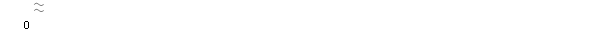 Графикон 1. Просјечнe платe након опорезивања по мјесецимаМјесечна инфлација у јулу 2021. године -0,1%Годишња инфлација (VII 2021/VII 2020) 1,7%Цијене производа и услуга које се користе за личну потрошњу у Републици Српској, мјерене индексом потрошачких цијена, у јулу 2021. године у односу на претходни мјесец у просјеку су ниже за 0,1%, док су у односу на исти мјесец претходне године у просјеку више за 1,7%.Од 12 главних одјељака производа и услуга, више цијене на годишњем нивоу забиљежене су у девет, док су  ниже цијене забиљежене у три одјељка.Највећи годишњи раст цијена у јулу 2021. године, забиљежен је у одјељку Превоз 9,9% усљед повећања у групи Горива и мазива од 17,6%, затим у одјељку Храна и безалкохолна пића 1,9% због виших цијена у групи Уља и масноће од 23,3%, потом у одјељку Алкохолна пића и дуван 1,4% усљед виших цијена у групи Дуван од 2,1%, затим у одјељку Намјештај и покућство 0,9% због виших цијена у групи Намјештај и комади намјештаја од 3,3%. Повећање од 0,9% забиљежено је у одјељку Рекреација и култура, усљед виших цијена у групама Одмор -Пакет аранжмани од 7,8% и Услуге рекреације и спорта од 5,7%, док је повећање од 0,6% забиљежено у одјељку Остала добра и услуге због виших цијена у групи Остале услуге од 2,0%. Повећање од 0,4% забиљежено је у одјељку  Ресторани и хотели, усљед виших цијена у групи Услуге у ресторанима и кафићима од 0,5%, затим у одјељку Становање 0,2% усљед повећања у групи Течна горива од 26,7% и у одјељку Здравство 0,2% због виших цијена у групи Остали медицински производи од 1,2%.Највећи пад цијена на годишњем нивоу, у јулу 2021. године, забиљежен је у одјељку Одјећа и обућа 9,5% усљед сезонских снижења конфекције и обуће током године, док је смањење од 0,2% забиљежено у одјељку Комуникације, због нижих цијена у групи Телефонска и телефакс опрема од 5,8%. Ниже цијене од 0,1% забиљежене су у одјељку Образовање, усљед снижења у групи Предшколско образовање од 1,4%.Графикон 2. Мјесечна и годишња инфлацијаКалендарски прилагођена индустријска производња (VII 2021/VII 2020) већа 9,7%Десезонирана индустријска производња (VII 2021/VI 2021) мања 5,2%Календарски прилагођена индустријска производња у Републици Српској у јулу 2021. године у поређењу са јулом 2020. године већа је за 9,7%. У истом периоду у подручју Вађењe руда и камена остварен је раст од 18,7%, у подручју Производњa и снабдијевањe електричном енергијом, гасом, паром и климатизацијa раст од 14,5% и у подручју Прерађивачкa индустријa раст од 5,4%. Десезонирана индустријска производња у јулу 2021. године у поређењу са јуном 2021. године мања је за 5,2%. У истом периоду у подручју Производњa и снабдијевањe електричном енергијом, гасом, паром и климатизацијa остварен је раст од 2,9%, у подручју Вађењe руда и камена раст од 2,3% док је у подручју Прерађивачкa индустрија забиљежен пад од 6,2%. Индустријска производња у Републици Српској у периоду јануар – јул 2021. године у односу на исти период 2020. године биљежи раст од 15,8%Графикон 3. Индекси индустријске производње, јул 2017 – јул 2021. (2015=100)Број запослених у индустрији (VII 2021/VI 2021) мањи за 0,1%Број запослених у индустрији у јулу  2021. године у односу на јун 2021. године и у односу на исти мјесец прошле године мањи је за 0,1%. Број запослених у индустрији у периоду јануар – јул 2021. године, у односу на исти период прошле године мањи је за 2,1%. У истом периоду у подручју Вађење руда и камена забиљежен је пад од 0,5%, у подручју Прерађивачка индустрија пад од 0,9% и у подручју Производња и снабдијевање електричном енергијом, гасом, паром и климатизација забиљежен пад од 10,4%. Извоз (I-VII 2021/I-VII 2020) порастао за 27,7%, а увоз за 19,1%У периоду јануар - јул 2021. године остварен је извоз у вриједности од двије милијарде и 416 милиона КМ, што је за 27,7% више него у периоду јануар - јул 2020. године, те увоз у вриједности од три милијарде и 10 милиона КМ, што је за 19,1% више него у периоду јануар - јул 2020, док је проценат покривености увоза извозом износио 80,3%.У погледу географске дистрибуције робне размјене Републикe Српскe са иностранством, у периоду јануар - јул 2021. године, највише се извозило у Хрватску и то у вриједности од 365 милиона КМ, односно 15,1% и у Италију 357 милиона КМ, односно 14,8% од укупно оствареног извоза. У истом периоду, највише се увозило из Србије и то у вриједности од 552 милионa КМ, односно 18,3% и из Италије, у вриједности од 457 милиона КМ, односно 15,2% од укупно оствареног увоза.Посматрано по групама производа, у периоду јануар - јул 2021. године, највеће учешће у извозу остварује електрична енергија са 196 милиона КМ, што износи 8,1% од укупног извоза, док највеће учешће у увозу остварују нафтна уља са укупном вриједношћу од 134 милиона КМ, што износи 4,4% од укупног увоза. Графикон 4. Извоз и увоз по мјесецима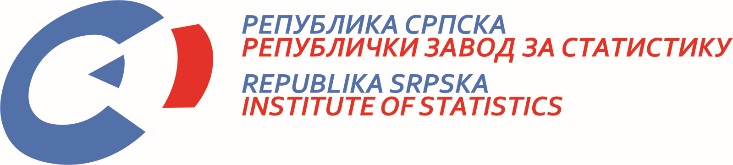            23. VIII 2021. Број 258/21 САОПШТЕЊЕ ЗА МЕДИЈЕ август 2021.МАТЕРИЈАЛ ПРИПРЕМИЛИ: Статистика радаБиљана Глушацbiljana.glusac@rzs.rs.ba Статистика цијена Славица Кукрићslavica.kukric@rzs.rs.baСтатистика индустрије и рударства Биљана Јеличићbiljana.jelicic@rzs.rs.ba; Статистика спољне трговине Владимир Ламбетаvladimir.lambeta@rzs.rs.baСаопштење припремило одјељење за публикације, односе са јавношћу и повјерљивост статистичких податакаРадосав Савановић, в.д. директора Завода, главни уредникВладан Сибиновић, начелник одјељења Република Српска, Бања Лука, Вељка Млађеновића 12дИздаје Републички завод за статистикуСаопштење је објављено на Интернету, на адреси: www.rzs.rs.baтел. +387 51 332 700; E-mail: stat@rzs.rs.baПриликом коришћења података обавезно навести извор